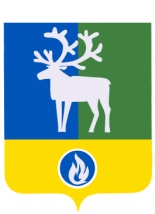 СЕЛЬСКОЕ ПОСЕЛЕНИЕ СОРУМБЕЛОЯРСКИЙ РАЙОНХАНТЫ-МАНСИЙСКИЙ АВТОНОМНЫЙ ОКРУГ – ЮГРААДМИНИСТРАЦИЯ СЕЛЬСКОГО ПОСЕЛЕНИЯ СОРУМПОСТАНОВЛЕНИЕот 26 февраля 2018 года                                                                                                  № 14О внесении изменений в постановление администрации сельского поселения Сорум от 09 октября 2017 года № 121П о с т а н о в л я ю: 	1. Внести в постановление администрации сельского поселения Сорум от 09 октября 2017 года № 121 «Об утверждении перечня помещений, находящихся в муниципальной собственности сельского поселения Сорум, предоставляемых для проведения встреч депутатов  Государственной Думы Федерального Собрания Российской Федерации, Тюменской областной Думы, Думы Ханты-Мансийского автономного округа – Югры, Думы Белоярского района, Совета депутатов сельского поселения Сорум с избирателями, а также порядка предоставления данных помещений» (далее – постановление) следующие изменения:	1) в наименовании постановления слова «, а также порядка предоставления данных помещений» исключить;	2) подпункт 2 пункта 1 признать утратившим силу; 	3) приложение 2 признать утратившим силу. 	2. Опубликовать настоящее постановление в бюллетене «Официальный вестник сельского поселения Сорум».3. Настоящее постановление вступает в силу после его официального опубликования.4. Контроль за выполнением постановления оставляю за собой.Глава сельского поселения                                                                                     М.М.Маквей